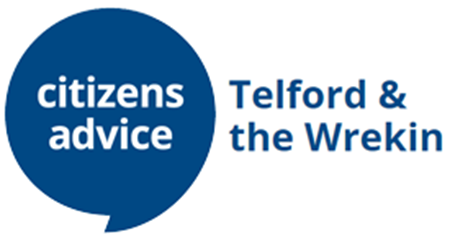 Trustee Treasurer Pack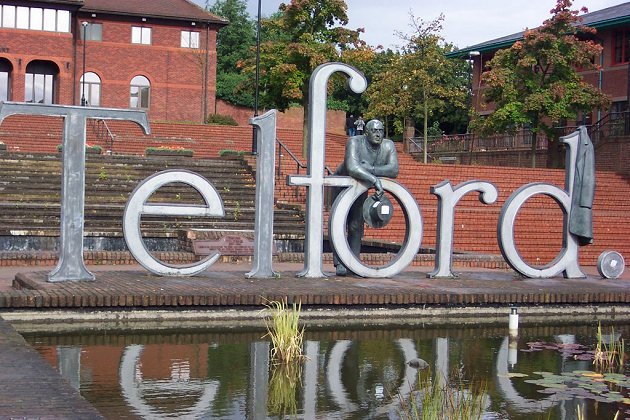 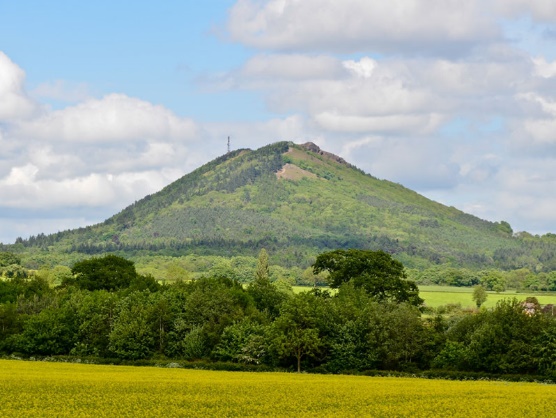 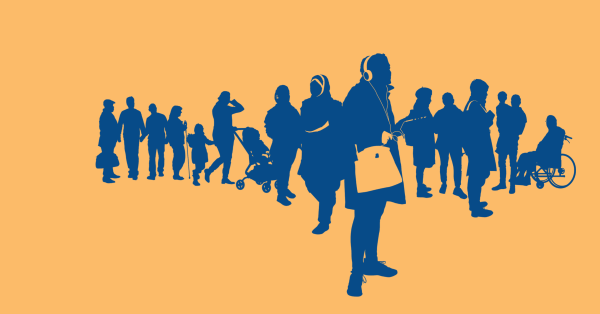 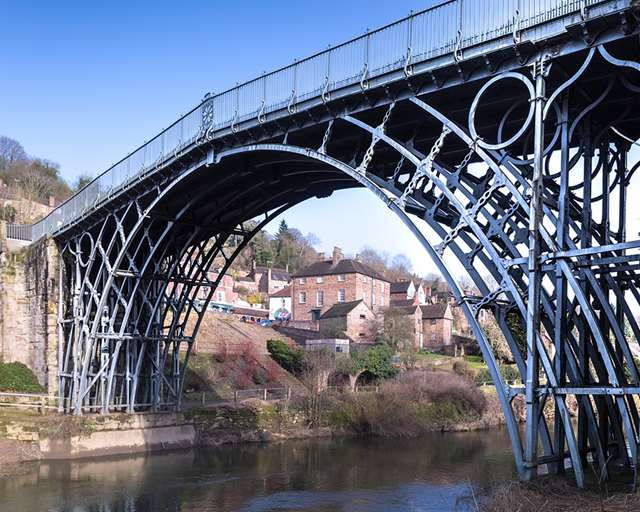 September 2023www.citizensadvicetelfordandthewrekin.org.uk  @TelfordCAB       www.facebook.com/telfordcab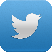 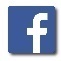 ContentsIntroduction - Chair, Trustee Board	Page 2Our Values	Page 3Three things you should know about Citizens Advice	Page 3About Citizens Advice Telford & the Wrekin (CAT&W)	Page 3The Trustee Role	Page 4The Treasurer Role	  Page 5What’s in it for you?	Page 6Trustee Profile	Page 6Time Commitment	Page 6How to Apply	Page 7Appointment Process	Page 7Application Form	See separate enclosureDiversity Monitoring Form	See separate enclosureIntroductionChair, Trustee BoardThank you for your interest in becoming the Treasurer of Citizens Advice Telford & The Wrekin (CAT&W).  This pack should give you everything you need to know and how to apply for this role.Every year thousands of people living in Telford come to us for help.  We are here for everyone that has problems across a huge range of issues.In this pack you will learn about the numbers of people that we helped, the financial value to the community, and not least the contribution of our Trustees and volunteers.From these many client contacts, we are also able to identify trends which helps us to understand better our clients’ needs and how to influence policy change at a local and national level.We hope you will want to join us in supporting this vital work. 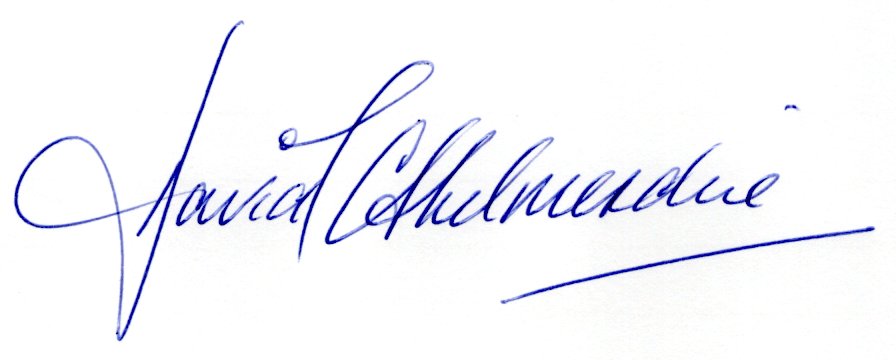 David J C Shelmerdine
ChairOur ValuesWe’re inventive:  We’re not afraid of trying new things and learning by getting things wrong.  We question every idea to make it better and we make change when things aren’t working.We’re generous:  We work together, sharing knowledge and experience to solve problems.  We tell it like it is and respect everyone.We’re responsible:  We do what we say we’ll do and keep our promises.  We remember that we are a charity and use our resources effectively.Three things you should know about Citizens AdviceCitizens Advice is local and national:  We are one of some 240 independent local Citizens Advice services across England and Wales and offer direct support to people in and around Telford, Shropshire.  We are a member of the national Citizens Advice network.  We’re here for everyone:  Our advice helps people solve problems and our advocacy helps fix problems in society.  Whatever the problem, we won’t turn people away. We’re listened to and we make a difference:  Our trusted brand and the quality of our research mean we make a real impact on behalf of the people who rely on us.About Citizens Advice Telford and the WrekinCAT&W was formed in 1999 from the merger of three smaller bureaux.  We are an independent charity and limited company, managed by a Board of Trustees. We have 33 members of staff, equating to 17 FTE posts. As a charity we rely on our volunteers and Trustees.  We are based in our own premises in Wellington, Telford. We are members of Citizens Advice, the National Association of Citizens Advice Bureaux.  We hold the Quality Mark for Generalist Advice and are approved by the Financial Conduct Authority (FCA).We help people to resolve their legal, financial, and other problems by providing information and advice and by influencing policymakers.  We also provide a range of specialist casework and targeted services including debt and energy issues.The service is free, confidential, impartial, and independent.  It is open to everyone.  Almost half of the population will use a Citizens Advice service at some time, and we are the largest provider of debt and money advice in the Borough. In 2022/2023 we helped 11,649 clients to resolve 35,707 issues including over £237,000 of debt written off.  We also secured £4,913,075 of additional income for clients.CAT&W offers advice at our main office and through a number of outreach locations which can be seen on our website.  Advice is offered face-to-face in appointments and by telephone through our national Adviceline and our local line for Telford clients.Generalist advice at the main office is provided by a team of staff and volunteer advisers who have all undertaken extensive training for the role.  The demand for advice is consistently high and we are always looking for more volunteers to help increase our capacity and the quality of advice that we can offer to our clients.We have a mixed funding base with a grant from Telford and Wrekin Council which is very supportive.   In addition to our general advice service, we run a range of specific projects:Money Advice – debts advice and caseworkHelp to Claim – to help clients claim Universal CreditEnergy Advice – for individuals and groupsBaby Steps – support for expectant or new parentsHMRC Project – to help clients understand benefit entitlement, complying with their tax obligations, or accessing other HMRC services and products, including those who are digitally excluded.The Net – crisis support in partnership with Stay & Mind in Telford & WrekinEnable – supported employment advice.Food Bank – providing food bank referrals to clients or offering emergency food parcels.Strengthening Families – dedicated advice for families with children with multiple needsWe enjoy strong links and play an active role as part of the network of other agencies working in Telford both statutory and in the voluntary and community sector ensuring that our service is responsive and relevant to meet local needs. We strive to continually improve our service by seeking feedback from our clients, partners, and funders and by regular monitoring of quality and levels of service.  We welcome diversity and are striving to develop a team of Trustees, staff and volunteers that reflect the community that we serve.  The Trustee RoleAs a member of the Trustee Board you will help to ensure CAT&W is working within its charitable objects and is financially sustainable, whilst meeting the needs of the community.  This work requires governance, leadership, and strategy skills.  The Board seeks to recruit Trustees with specialist skills. At this time, the Board are seeking to recruit a volunteer Treasurer (see separate recruitment pack) and a Trustee with current people management/HR experience although all applications will be considered.What will you do?As a Trustee you willcomplete an induction for your role and training maintain mandatory training (online)read papers for Board meetings and attend approximately five Board meetings per year and if required participate in decisions in between Board meetings by email.maintain awareness of how the charity operates and its external environmentwork, if interested, on specific projects or sub-Committees with other Trustees or staff within CAT&W to further our strategic objectivestake an active role in discussions and decisions during Board meetings and work with other Trustees to: set policy and strategic direction; monitor and evaluate the strategic performance of CAT&Wmonitor the financial position of CAT&W ensuring that it operates within parameters and policies set by the Board whilst having a sustainable financial planensure that the charity represents the views of all sections of the community and monitor how well the service meets the needs of the local community and those who need our help the most.discuss and manage strategic risks and mitigationreview its own work as a Board and how effectively it operates including deciding actions for improvementThe Treasurer RoleThe Treasurer at Citizens Advice Telford & The Wrekin (CAT&W) is responsible for guiding and advising the Board in financial matters and supporting and advising the Finance Manager.As Chair of the Finance sub-Committee, the Treasurer leads financial discussions with a smaller sub-group of the Board.  The papers and budgets for these meetings are prepared by the Finance Manager and CEO.   The Finance sub-Committee meetings are generally held a couple of weeks in advance of quarterly Board meetings.  The Treasurer then presents any recommendations, with the support of the Finance Manager, to the wider Board of Trustees. The time commitment for this voluntary role is approximately two hours per week on average, including occasional bank signatory duties, queries, and decisions between Board meetings. There are normally five Board meetings and five Finance subcommittee meetings per year.  Each meeting lasts approximately two hours plus reading/preparation time.   The meetings are generally online or hybrid.  Finance sub-Committee meetings are currently held during the daytime.  Board meetings are scheduled to start at 1700 hrs.  Budgets are normally agreed in February / March.  Approval of the annual accounts and financial statements takes place in July.  The AGM is held in November.In addition to the normal responsibilities of a Trustee the Treasurer:chairs the Finance sub-Committee and reports back to the full Board.provides support to the Finance Managerensures there are appropriate accounting procedures and internal controls within the organisationguides and advises the Board in the approval of budgets, accounts and financial statements, within a relevant financial policy frameworkworks with the CEO and Finance Manager to ensure that all Board members have a clear understanding of the accounts presented at meetings and their implicationsensures that a realistic budget is produced which meets the organisation's needs and supports its strategy and operational planensures that there is an appropriate reserves policymonitors the organisation's income and expenditure position, and presents reports to the Board at least quarterly, in a format accessible to the Board members including the highlighting of strategic financial risksensures that accounts are prepared at year-end in compliance with the SORP Accounting for Charities and that there are arrangements in place for them to be audited or independently examined, as required by the Charity Commissionpresents the annual accounts and financial statements at the AGM and draws attention to important points in a coherent and understandable wayensures the effective management of the charity’s investments through the recently subscribed to investment platform for charitiesacts as a bank signatory and authorises payments from time to time. Personal Skills and Qualitiesfinancial qualifications or experienceexperience or knowledge of charity financethe skills to analyse proposals and examine their financial consequencespreparedness to make recommendations to the Boardwillingness to be available to staff to provide advice and guidance on financial mattersa pragmatic approach to decision making with the flexibility to respond to changing circumstancesa strong commitment to the work and values of Citizens Advice Telford & The Wrekin What’s in it for you?As a Trustee you willbe making a positive impact for people in Telford by ensuring CAT&W is sustainable and meeting the needs of the communitymeet people and build relationships with your fellow Trustees, staff and volunteersbuild on your governance, leadership, and strategy skillsTrustee ProfileAll Trustees need:to understand and accept the responsibilities and liabilities of the rolebe non-judgmental and respect views, values and cultures that are different to your ownhave good listening, verbal and written communication skillsbe able to exercise good independent judgmenthave good numeracy skills to understand accounts (with the support of the Treasurer)be willing to learn about and follow Citizens Advice’s aims, principles and policies, including confidentiality and data protectionbe willing to undertake training in your roleAs mentioned above the Board is currently seeking to recruit Trustees with expertise in the following areas:charity financepeople management/human resourcesValuing inclusionOur volunteers come from a range of backgrounds and we particularly welcome applications from disabled people, people with physical or mental health conditions, LGBT+ and non-binary people, and people from Black Asian Minority Ethnic (BAME) communities.Time CommitmentThe CAT&W Trustee Board meets a minimum of five times a year in the early evening (usually 1700 hrs) and the meetings are online or hybrid. However, where possible, Board meetings are scheduled at times to suit members.   The Treasurer role does require slightly more time commitment than a normal trustee. There may be other meetings or actions needed in addition to the five full Board meetings e.g. one off decisions by email, one off single agenda meetings, planning days, briefing meetings with Telford and Wrekin Councillors or Members of Parliament,  for specific projects.We can be flexible about the time you can give to CAT&W and how often you are available.How to ApplyTrustee Application Form or CV with Covering LetterTo make sure the application process is as accessible as possible we have several ways for you to apply:Please complete the enclosed Application Form and return it by email to:volunterrecruitment@telfordcab.co.ukor Complete the online application form by visiting this link:  https://forms.office.com/e/6dE2mKEjG6orSend your CV to volunteerrecruitment@telfordcab.co.uk along with a covering note explaining why you would like to join the Trustee Board.Diversity MonitoringCAT&W encourages and welcomes applications from suitably skilled candidates from all backgrounds.  Please see the enclosed Diversity Monitoring Form for more details.  The completed form should be returned by email to volunteerrecruitment@telfordcab.co.ukAppointment ProcessOn receipt of your application, you will be invited to an informal meeting/call with the Chair and/or CEO to discuss the Trustee role and what skills and experience you can offer to our work.  This may be an online meeting.After the meeting, if both parties agree to proceed you will be invited to join the next Board meeting and be introduced to the other Trustees.Following the Board meeting you will be asked if you wish to continue with your application.  If so, a proposal will be put to the Board to co-opt you as a member.  Formal appointment as a Trustee is a matter for the Annual General Meeting which is held annually in the Autumn.ReferencesAll applicants are asked to provide the names and contact details of two referees.  See the Application Form for more details.Criminal Convictions Anyone who applies will be asked to disclose details of unspent convictions.   See the Application Form for more details.Want to chat about this role?Do drop us an email (volunteerrecruitment@telfordcab.co.uk) with your contact details and either myself or our Chief Executive Louise Cross will be in touch.